Practice Problems – Short Documentation (8 points)
For these 2 problems, the Given, Find, and Solution are the only required documentation. For this homework you need to use MM Module M12.2. After going through the slides there is a Checkpoint that has ~8 problems for you to answer questions about picking the right angle. Once you are done with the Checkpoint, type in your name and print your results. 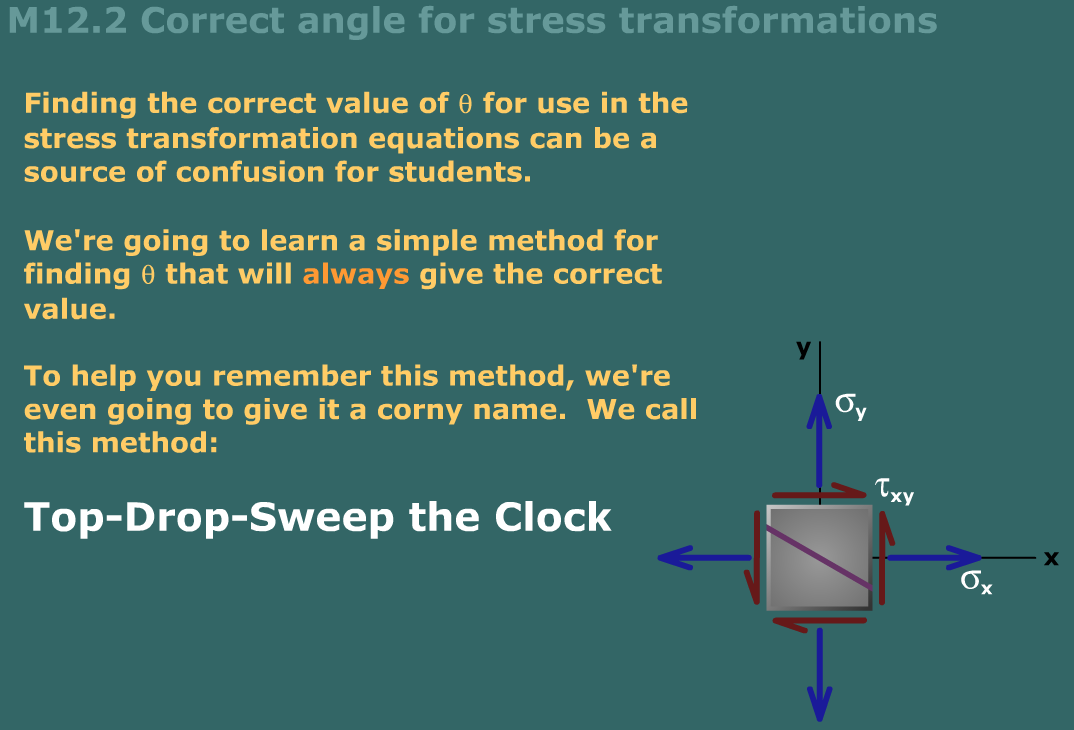 If you have a Plane Stress element with σx = 35 MPa, σy = -125 MPa, and τxy = -62 MPa, answer the following questions:What are σn and τnt in a n-t coordinate system that is rotated 37.5° counter-clockwise from x-y?What is the angle θ (from the x-y coordinate system) where shear stress is zero?  